муниципальное бюджетное дошкольное образовательное учреждение«Детский сад № 201» городского округа СамараКонспект организации ООД детей старшей группы по теме: «Безопасность детей на природе»Автор разработки: воспитательКарапетян  Н.Ю.Самара2018гИнтеграция образовательных областей:Социально-коммуникативное развитие;Познавательное развитие;Речевое развитие;Продуктивная деятельность (аппликация).Цели: закрепление правил безопасного поведения в природе. Расширение представления о правильном поведении на природе, во время грозы, о ядовитых растениях и грибах, насекомых. Воспитание чувства бережного отношения к природе и своему здоровью. Развитие лексико-грамматического строя речи: образование прилагательных от существительных. Развитие познавательного интереса к миру природы, развитие речи в беседе, логического мышления, внимания через дидактические игры, развитие фантазии, творчества.Оборудование: ноутбук.Предметы: рюкзак, предметы для д/и «Что возьмём с собой в поход?»: коробок спичек, мешок для мусора, бутылка с водой, аптечка, лейкопластырь, ватные палочки, рогатка, топор, зажигалка.Для аппликации: клей ПВА, кисточки по количеству детей, салфетки, полуватман, природный материал (листочки), медали «Юный друг природы».ХОД:Звучит музыка. Дети становятся в круг, приветствуют друг друга.Воспитатель: Дети, давайте поиграем.  Приготовьте ладони и на мои слова поочерёдно будем касаться пальцами одной руки пальцев другой руки.Здравствуй, солнце золотое (касаются большие пальцы друг друга)Здравствуй, небо голубое (касаются указательные пальцы)Здравствуй, вольный ветерок (касаются средние пальцы)Здравствуй, синий ручеёк (касаются безымянные пальцы).Мы живём в одном краю, всех я вас приветствую! (касаются мизинцы и ладони раскрываются).Ребята, давайте улыбнёмся друг другу и подарим свои лучезарные улыбки и нашим гостям, чтобы у них было хорошее настроение.Ребята, а что такое лес? (Растёт много деревьев, растений, грибов, ягод, и в нём живут животные).А зачем люди ходят в лес? (Отдохнуть, подышать свежим воздухом, собирать ягоды и грибы.)А для чего нужен свежий воздух? (Чтобы не болеть.)Сегодня вы также узнаете, какие опасности могут подстерегать вас в лесу, на природе.Научимся оберегать себя в разных опасных ситуациях. Дети, а как вы понимаете слово безопасность? (Безопасность-это когда ведёшь себя так, чтобы не случилось беды, неприятности.) Вот и мы сейчас отправимся в лес на прогулку. Нам нужно взять всё необходимое, что может пригодиться.Д/И «Что возьмём с собой в поход?» (рюкзак, аптечка, зажигалка, спички, рогатка, топор, детская косметика).Дети одеты: длинные брюки, рубашка, кофта с длинным рукавом, головной убор, открытые места смазать средством, отпугивающим насекомых.Мы всё сложили в рюкзак и поехали на электричке. Друг за другом (чух-чух-чух).Воспитатель: Станция ЛЕСНАЯ! Я предлагаю вам выйти и сесть на пенёчки.Ребята, а в лесу не только много интересного, но и сказочного. В лесу живёт старичок Лесовичок, но он от нас прячется. Чтобы старичок Лесовичок  вас не боялся, надо показать ему, что вы в лесу не посторонние. Давайте поговорим с ним на лесном языке. Я скажу слово, а вы добавьте к нему слово «лесной».Воспитатель: Гриб какой? (лесной). (Дорога, ягоды, тропинка, воздух, листочек, дерево, запахи).Давайте его позовём! (С разной интонацией: шёпотом, погромче, совсем громко.)Старичок - Лесовичок, выйди к нам!Выходит с корзинкой, в которой грибы, ягоды.Здравствуйте, ребята!Я весёлый старичок,Старичок-Лесовичок,Я люблю гулять по лесуЗнаю лес и лес люблюВ гости вас к себе зову!Отгадайте загадку и вы узнаете, о чём мы будем говорить дальше.Под сосною у дорожкиКто сидит среди травы,Ножка есть, но нет сапожек,Шляпка есть-нет головы.Слайды со съедобными грибами, немного информации.Дети, а все ли грибы съедобные? (Ответы детей.)Правильно, не все грибы съедобные, есть грибы, которые собирать нельзя! В несъедобных грибах есть яд. Если человек их ест, может возникнуть отравление. В этом случае, необходимо сразу обратиться к врачу.Слайды с несъедобными грибамиА чем они отличаются, съедобные и несъедобные грибы? (Ответы детей.)ФизкультминуткаДети по лесу гулялиЗа природой наблюдалиА сейчас мы отдохнёмВстанем, глубоко вздохнёмВверх на солнышко посмотримА затем похлопаем,Ногами мы потопаем,Хорошо мы погуляли,И нисколько не устали.	1, 2, 3, 4, 5 мы пойдём гулять!Лесовичок: Природа таит в себе ещё много опасностей, в лесу, в котором вы не раз бывали со взрослыми, множество опасностей. Как вы думаете, что это за опасности? (Ответы детей.)Лесовичок: Вспомните, в каких сказках герои заблудились в лесу? Как они находили дорогу? Как нужно было поступить в этой ситуации? (Ответы детей.)Лесовичок: Иногда приходится вызывать спасателей МЧС. Кто знает номер телефона? (01).А сейчас мы вместе погуляем по тропинкам и дорожкам! А почему нельзя ходить по траве? (Ответы детей.) В траве много насекомых, которых вы можете потревожить. Насекомые могут на вас напасть и покусать.Слайды опасных насекомыхИгра «Назови опасных насекомых»Ой, ребята, что-то стало очень душно, влажно, подул сильный порывистый ветер. Неужели это начинается гроза? Даже насекомые спрятались.Слайды о грозеЧто опаснее, гром или молния? (Ответы детей.) Как нужно вести себя, если гроза застала вас на природе? Можно ли использовать зонт в грозу? (Ответы детей.)Вот и закончилась гроза, нам пора возвращаться в детский сад. Давайте осмотрим себя, нет ли на одежде клещей? А теперь пойдём в детский сад! Садимся на электричку (чух-чух-чух).Вот мы и вернулись в нашу группу. Давайте вспомним, чему нас научил Лесовичок.Игра «Топай – хлопай»Собирай в корзину только те грибы, которые ты знаешь.Собирай в корзину мухоморы, ведь они такие красивые!Не трогайте ядовитые растения и не берите их в рот.В грозу нужно снять металлические вещи и спрятаться в овраге.А может быть в грозу нужно укрыться зонтом?Хорошо, ребята, правила безопасного поведения в лесу вы усвоили. Я предлагаю вам сделать для Лесовичка подарок. Подойдите, пожалуйста, к столу. Перед вами лежат плакат и картинки, выберите и приклейте на плакат только те картинки, которые показывают как правильно вести себя в лесу.Дети приклеивают и комментируют.Молодцы, ребята, азбуку безопасности в природе вы знаете хорошо! Сегодня посвящаем вас в «Юные друзья природы». Друг природы-человек, который любит, бережёт её и соблюдает правила безопасности. Вручаю вам медали «Юный друг природы»!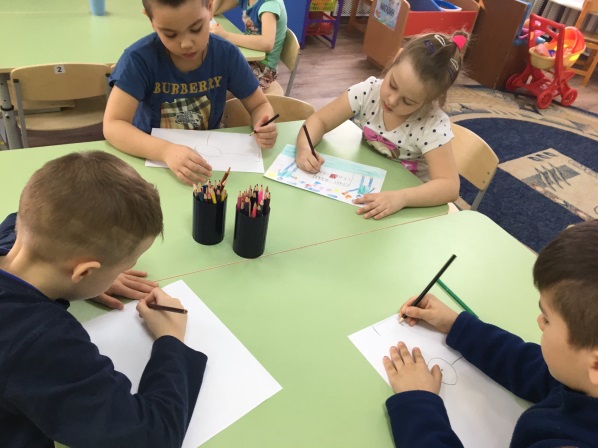 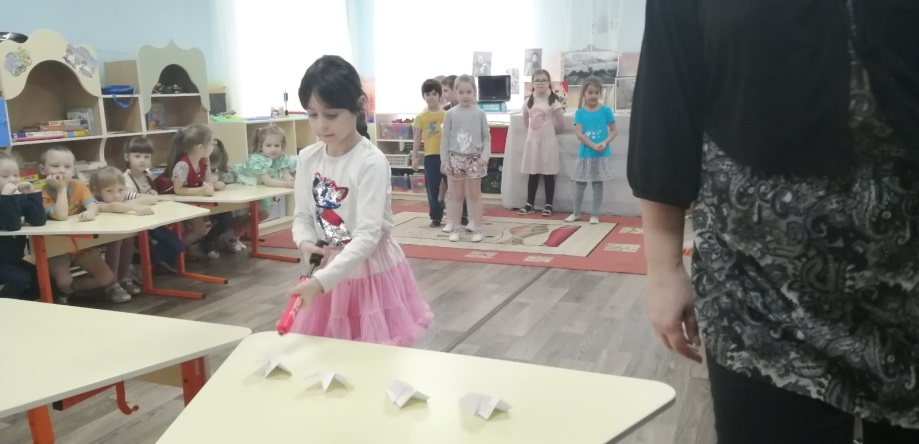 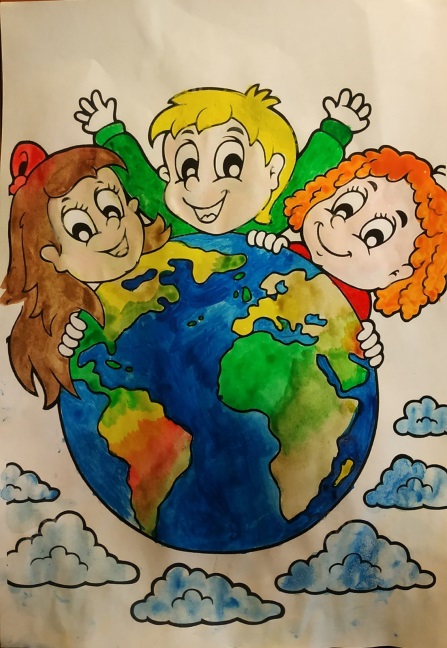 